부서/기관 __________________________________________	IA 사건 번호	_____________________________________내사 신고 양식내사 신고 양식내사 신고 양식내사 신고 양식신고자(선택사항, 추천)신고자(선택사항, 추천)신고자(선택사항, 추천)신고자(선택사항, 추천)성명주소 (아파트 호수)도시, 주, 우편번호_______________________________________________________________________________________________________________________________________________전화이메일생년월일 선호 수단______________________________  □______________________________  □___________________________________  혐의 공무원 (알고 계신 정보를 제공해 주십시오)혐의 공무원 (알고 계신 정보를 제공해 주십시오)혐의 공무원 (알고 계신 정보를 제공해 주십시오)혐의 공무원 (알고 계신 정보를 제공해 주십시오)공무원 성명사건 장소________________________________________________________________________________________________배지 번호일자/시간___________________________________  ___________________________________  아래 칸에 사건 유형(정차 요구, 길거리 단속) 및 주장 행위에 관한 모든 정보를 설명해 주십시오. 아래 질문에 해당하지 않는 내용은 추가 페이지를 이용하여 작성하시고 본 문서에 첨부해 주십시오. 공무원의 이름이나 배지 번호를 알지 못하는 경우, 신원을 파악할 수 있는 기타 정보를 제공해 주십시오.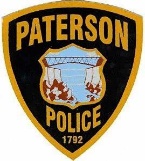 아래 칸에 사건 유형(정차 요구, 길거리 단속) 및 주장 행위에 관한 모든 정보를 설명해 주십시오. 아래 질문에 해당하지 않는 내용은 추가 페이지를 이용하여 작성하시고 본 문서에 첨부해 주십시오. 공무원의 이름이나 배지 번호를 알지 못하는 경우, 신원을 파악할 수 있는 기타 정보를 제공해 주십시오.아래 칸에 사건 유형(정차 요구, 길거리 단속) 및 주장 행위에 관한 모든 정보를 설명해 주십시오. 아래 질문에 해당하지 않는 내용은 추가 페이지를 이용하여 작성하시고 본 문서에 첨부해 주십시오. 공무원의 이름이나 배지 번호를 알지 못하는 경우, 신원을 파악할 수 있는 기타 정보를 제공해 주십시오.아래 칸에 사건 유형(정차 요구, 길거리 단속) 및 주장 행위에 관한 모든 정보를 설명해 주십시오. 아래 질문에 해당하지 않는 내용은 추가 페이지를 이용하여 작성하시고 본 문서에 첨부해 주십시오. 공무원의 이름이나 배지 번호를 알지 못하는 경우, 신원을 파악할 수 있는 기타 정보를 제공해 주십시오.기타 정보 기타 정보 기타 정보 기타 정보 신고 방식     □ 방문     □ 전화     □ 서면     □ 이메일     □ 기타 ________________________________________제출한 물리적 증거물      □ 있음     □ 없음      '있음'인 경우, 작성해 주십시오: _______________________________이전에 신고된 적 있는 사건입니까?      □ 있음     □ 없음     '있음'인 경우, 작성해 주십시오: ___________________신고 방식     □ 방문     □ 전화     □ 서면     □ 이메일     □ 기타 ________________________________________제출한 물리적 증거물      □ 있음     □ 없음      '있음'인 경우, 작성해 주십시오: _______________________________이전에 신고된 적 있는 사건입니까?      □ 있음     □ 없음     '있음'인 경우, 작성해 주십시오: ___________________신고 방식     □ 방문     □ 전화     □ 서면     □ 이메일     □ 기타 ________________________________________제출한 물리적 증거물      □ 있음     □ 없음      '있음'인 경우, 작성해 주십시오: _______________________________이전에 신고된 적 있는 사건입니까?      □ 있음     □ 없음     '있음'인 경우, 작성해 주십시오: ___________________신고 방식     □ 방문     □ 전화     □ 서면     □ 이메일     □ 기타 ________________________________________제출한 물리적 증거물      □ 있음     □ 없음      '있음'인 경우, 작성해 주십시오: _______________________________이전에 신고된 적 있는 사건입니까?      □ 있음     □ 없음     '있음'인 경우, 작성해 주십시오: ___________________신고 접수 공무원 작성란신고 접수 공무원 작성란신고 접수 공무원 작성란신고 접수 공무원 작성란________________________________________________________________________	_______________	_______________불만 접수 공무원 	배지 번호 	일자/시간________________________________________________________________________	_______________	_______________불만 검토 감독자	배지 번호 	일자/시간________________________________________________________________________	_______________	_______________불만 접수 공무원 	배지 번호 	일자/시간________________________________________________________________________	_______________	_______________불만 검토 감독자	배지 번호 	일자/시간________________________________________________________________________	_______________	_______________불만 접수 공무원 	배지 번호 	일자/시간________________________________________________________________________	_______________	_______________불만 검토 감독자	배지 번호 	일자/시간________________________________________________________________________	_______________	_______________불만 접수 공무원 	배지 번호 	일자/시간________________________________________________________________________	_______________	_______________불만 검토 감독자	배지 번호 	일자/시간